                      Р Е П У Б Л И К А    Б Ъ Л ГА Р И Я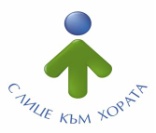 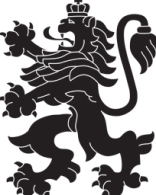                             МИНИСТЕРСТВО  НА  ЗДРАВЕОПАЗВАНЕТО                          РЕГИОНАЛНА  ЗДРАВНА  ИНСПЕКЦИЯ – ВРАЦАгр. Враца 3000      ул. „Черни Дрин” № 2     тел: 092/62 63 77    e-mail: rzi@rzi-vratsa.com   ИНФОРМАЦИОНЕН БЮЛЕТИНза периода  15.11.2021г. – 21.11.2021г.ИЗВЪРШЕНИ СЪВМЕСТНИ ПРОВЕРКИ ПО СПАЗВАНЕ НА ПРОТИВОЕПИДЕМИЧНИТЕ МЕРКИ, СЪГЛАСНО ЗАПОВЕД №РД-01-686/05.08.2021Г. НА МИНИСТЪРА НА ЗДРАВЕОПАЗВАНЕТО ДЕЙНОСТ  НА ДИРЕКЦИЯ „НАДЗОР НА ЗАРАЗНИТЕ БОЛЕСТИ“ЕПИДЕМИЧНА ОБСТАНОВКАЗа периода 08.11.2021г.- 14.11.2021 г.. в отдел „Противоепидемичен контрол“ на РЗИ-Враца са съобщени и  регистрирани както следва:ДЕЙНОСТИ В ОТДЕЛ „МЕДИЦИНСКИ ИЗСЛЕДВАНИЯ“:                                                                                                                                                      +             –ДЕЙНОСТ  НА ДИРЕКЦИЯ „МЕДИЦИНСКИ ДЕЙНОСТИ“ДЕЙНОСТ  НА ДИРЕКЦИЯ „ОБЩЕСТВЕНО ЗДРАВЕ“АНАЛИЗ НА ДЕЙНОСТТА НА РЗИ – ВРАЦА ПО КОНТРОЛ НА ТЮТЮНОПУШЕНЕТО ЗА ПЕРИОДА 15.11.2021 г. - 21.11.2021 г.За периода 15.11.2021 г. – 21.11.2021 г. РЗИ – Враца е осъществила 26 проверки. Проверени са 3 обекта за хранене  и 23 закрити обществени места. За изминалия период на отчитане не са констатирани нарушения на въведените забрани и ограниченията на тютюнопушене. Няма издадени предписания и актове.Д-Р ОРЛИН ДИМИТРОВДиректор на РЗИ-ВрацаПериод от 15.11 -21.11.2021 г.РЗИМВРБАБХОбщинска администрацияОбластна администрацияСъвместниПредписания, протоколи, разпорежданияАУАНСигналиОкр прокуратураИзвършени проверки - общо6812921236051400Заведения за обществено хранене84211634Търговски обекти172810152Нощни заведенияОбекти с обществено предназначение1719101Лечебни заведения112Други обекти (бензиностанции и други)2539914Данни  включително до 21.11.2021 г. Данни  включително до 21.11.2021 г. Брой проби:Брой проби:Общо10 898                                        От тях Взети последните 24 часа    0Брой получени резултати до момента10 898Брой положителни случаи , с натрупване  ОБЩО 15 921 ЗА ОБЛ.ВРАЦА, ОТ ТЯХ12 304  ИЗЛЕКУВАНИ   2 800 АКТИВНИ, от тях (2575 дом. лечение + 225 хоспитализирани )   817 ПОЧИНАЛИОбщ брой издадени предписания на контактни  и на потвърдени случаи,   с натрупване  30 057Общ брой под карантина, с натрупване  37 975Общ брой под карантина, оставащи4 394Диагностирани  за домашно лечение2 575Издадени направления 4А160Бр. взети проби за PCR изследване – 160 бр.9Бр. взети проби за изследване на антитела - 3  бр.2Бр. взети проби за  изследване  на антигенни -  2 бр.Администриране на процеса по регистрация  на лечебните заведения за извънболнична помощ и хосписите 3Проверки по чл. 93 от Закона за здравето по жалби и сигнали при нарушаване на правата на пациентите2Контрол на медицинската документацияПроверки по методиката за субсидиране на лечебните заведенияКонтрол на лекарствени продукти, заплащани със средства от бюджета на Министерството на здравеопазването за лечение на заболявания извън обхвата на задължителното здравно осигуряване2Контрол на дейността по медицинската експертиза 12Контрол върху дейността на лечебните заведения и медицинските специалисти. Проверки  на лечебните заведения за болнична и извънболнична помощ, проверки по чл. 93 от Закона за здравето1Обработени документи в РКМЕ692Контрол на територията на областта по Закона за контрол върху наркотичните вещества и прекурсоритеКонтрол на обектите за търговия на едро и дребно с лекарствени продукти по реда на Закона за лекарствените продукти в хуманната медицина2Издадени предписания119Взети проби за анализ24Мониторинг и контрол на радиационни параметри на средата по държавен здравен контрол30Дейности и прояви, свързани с международни и национални дни, посветени на здравен проблемЗдравна оценка на седмични разписанияУчастие в ДПК1Разпространине на печатни и аудио-визуални, здравнообразователни, информационни и методични материалиИздадени предписанияИздадени АУАН